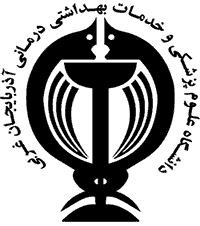 دانشگاه علوم پزشکی و خدمات بهداشتی و درمانی آذربایجان غربیدانشکده پیراپزشکیتعهد غیرتکراری بودن عنوان پایاننامهمعاون محترم آموزشی و پژوهشی دانشکدهبا سلام و احترامبه استحضار می‏رساند عدم تکراری بودن موضوع زیر برای عنوان پایان‏نامه / طرح تحقیقاتی آقای / خانم ................................... دانشجوی مقطع ................................ رشته  ................................................... به راهنمایی جناب آقای / سرکار خانم ............................................ با انجام بررسی در سامانه جامع تحقیقات کشور (به آدرس rpis.research.ac.ir) مورد تائید است.عنوان پایان‏نامه / طرح تحقیقاتی: ................................................................................................................................................تاریخامضاء استاد راهنماتاریخامضاء دانشجو